ГОСТ Р 53091-2008. Качество почвы. Отбор проб. Часть 3. Руководство по безопасностиНастоящий стандарт устанавливает рекомендации, касающиеся возможных опасностей при проведении полевых исследований и отбора проб почв и других измельченных материалов, включая опасности, связанные с процедурой пробоотбора, опасности заражения и другие физические опасности. Указаны меры предосторожности при контроле и минимизации рисков, связанных с отбором проб и любыми полевыми исследованиями. Настоящий стандарт устанавливает рекомендации, касающиеся возможных опасностей, связанных с местами исследований: 
- общими,
- на сельскохозяйственных территориях, 
- на зараженных участках,
- при геологических изысканиях.
Стандарт устанавливает виды деятельности, связанные с процедурой отбора проб, подверженные возможным рискам, а также устанавливает возможности для уменьшения риска.
Примечание – исследователи и другие специалисты, работающие с пробами, отобранными на участках, где прежде производились боеприпасы и отравляющие вещества, должны получить инструкции по технике безопасности в установленном порядке. 



















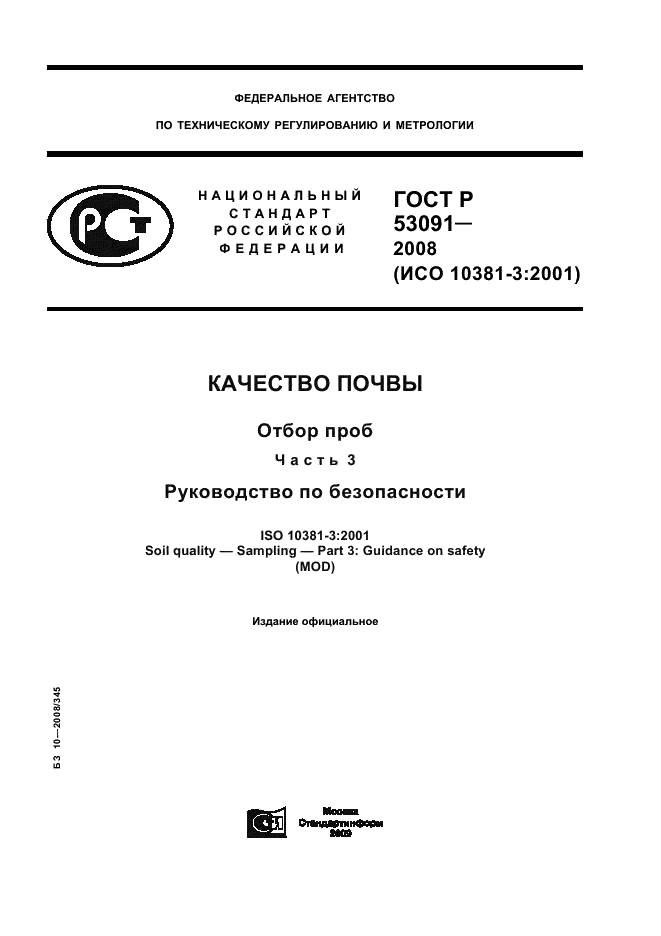 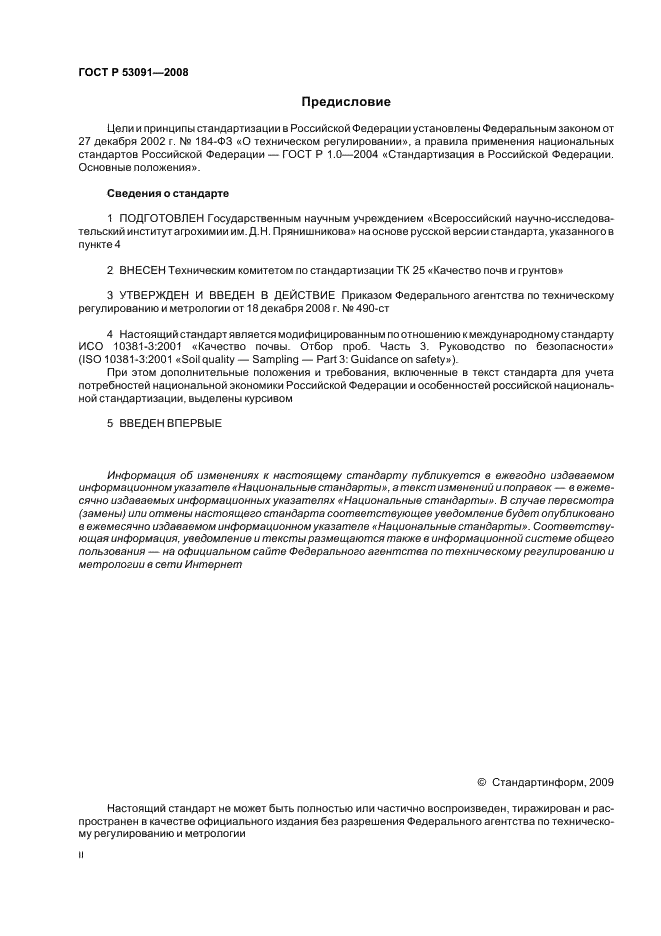 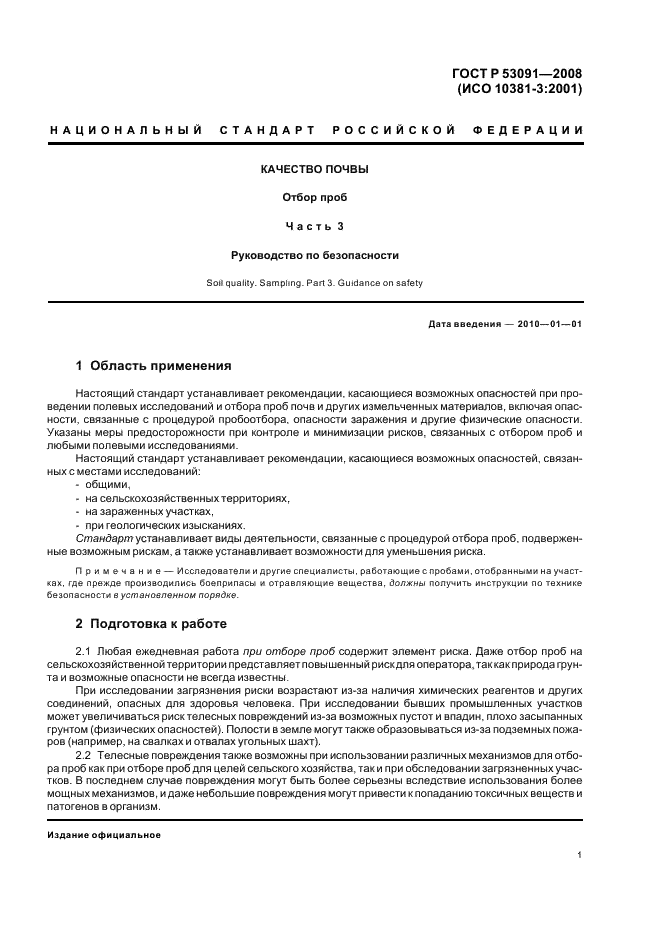 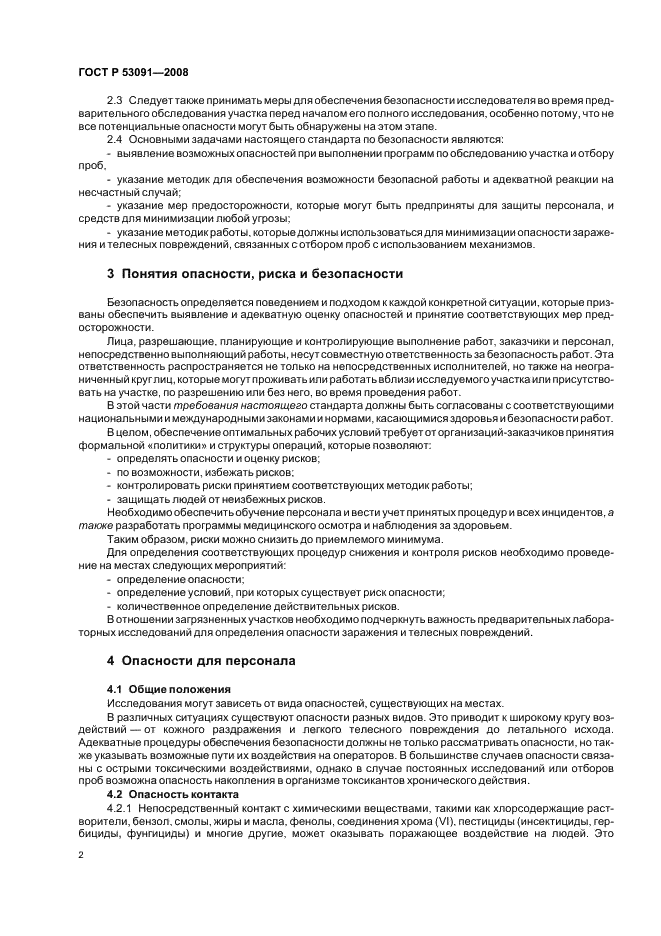 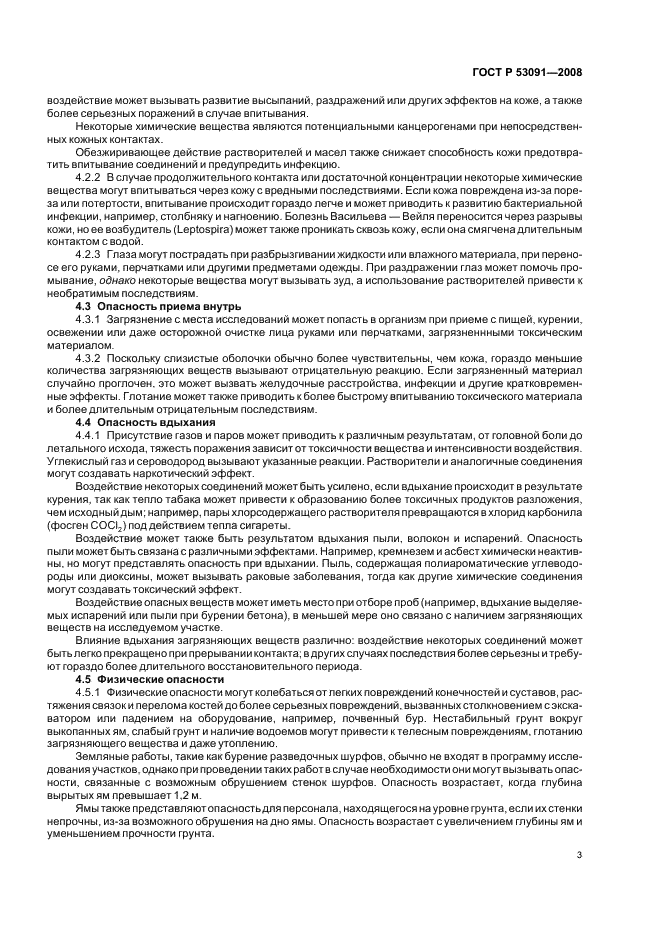 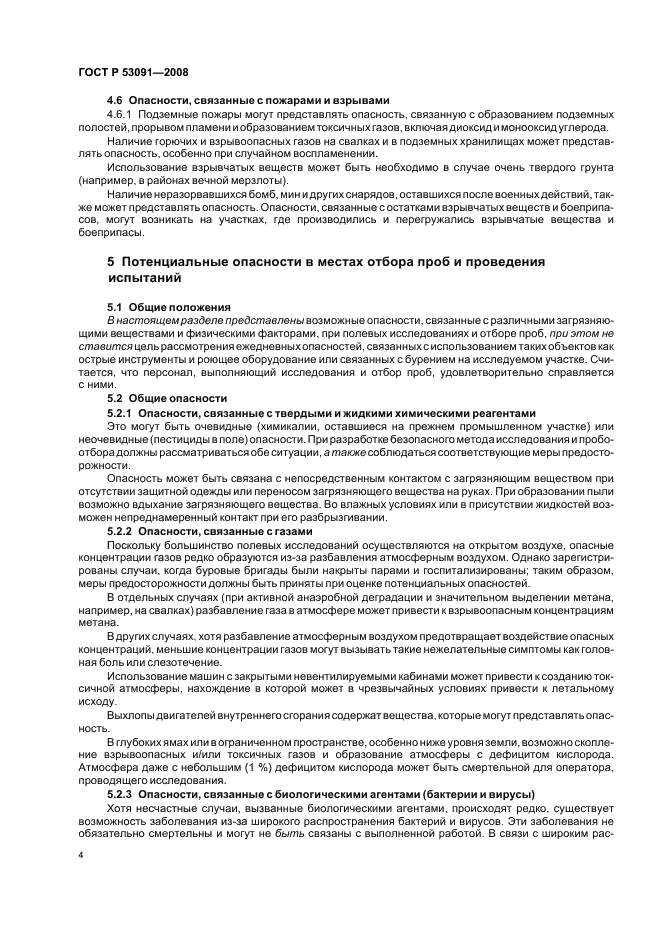 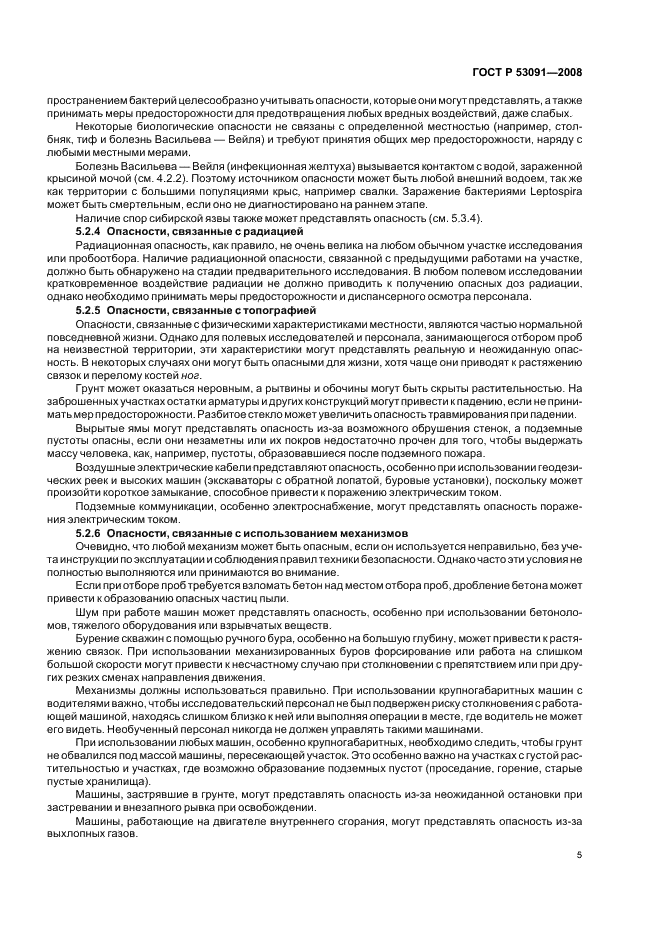 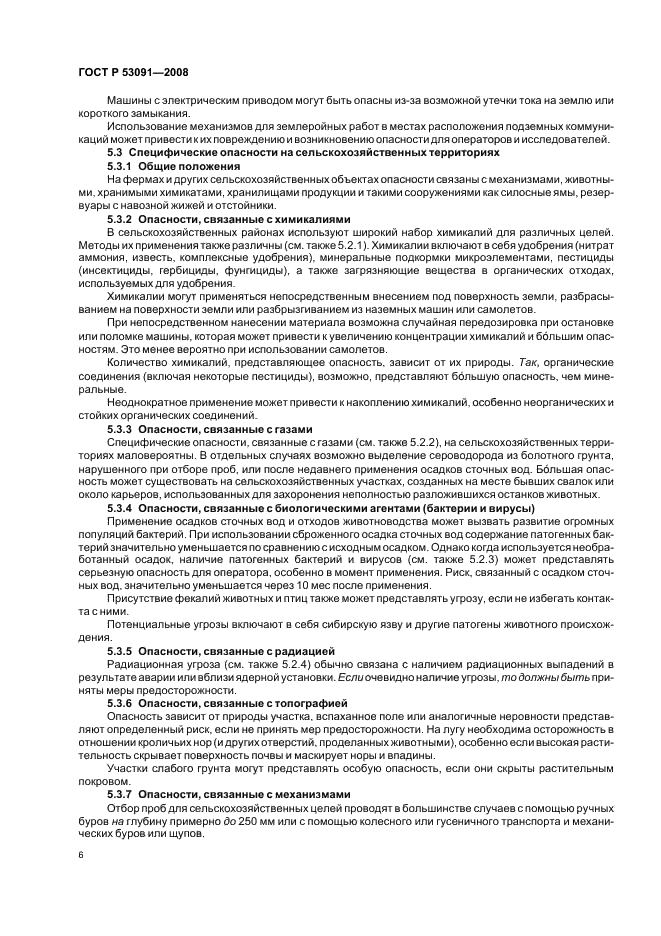 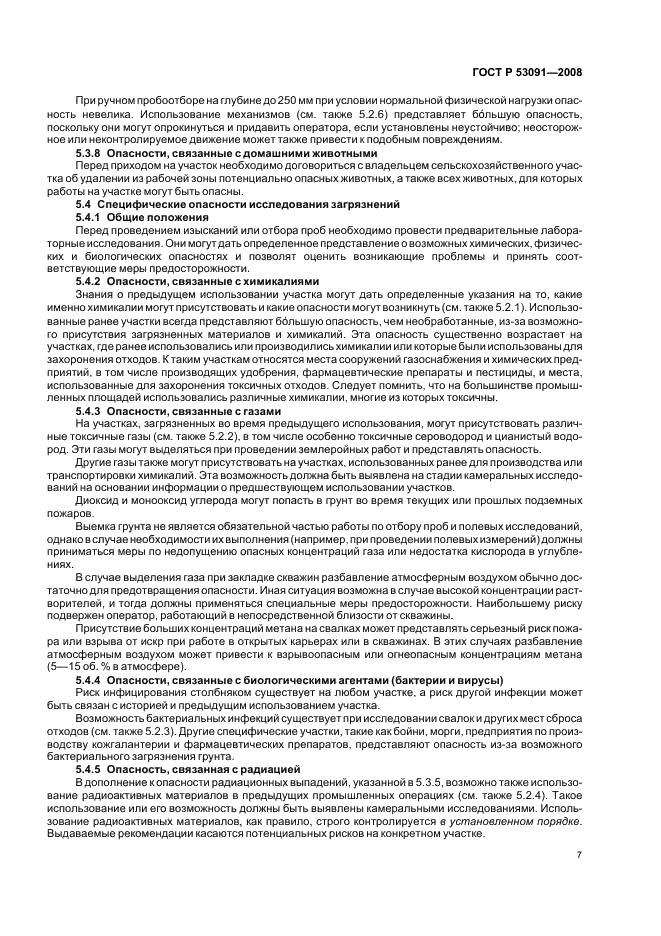 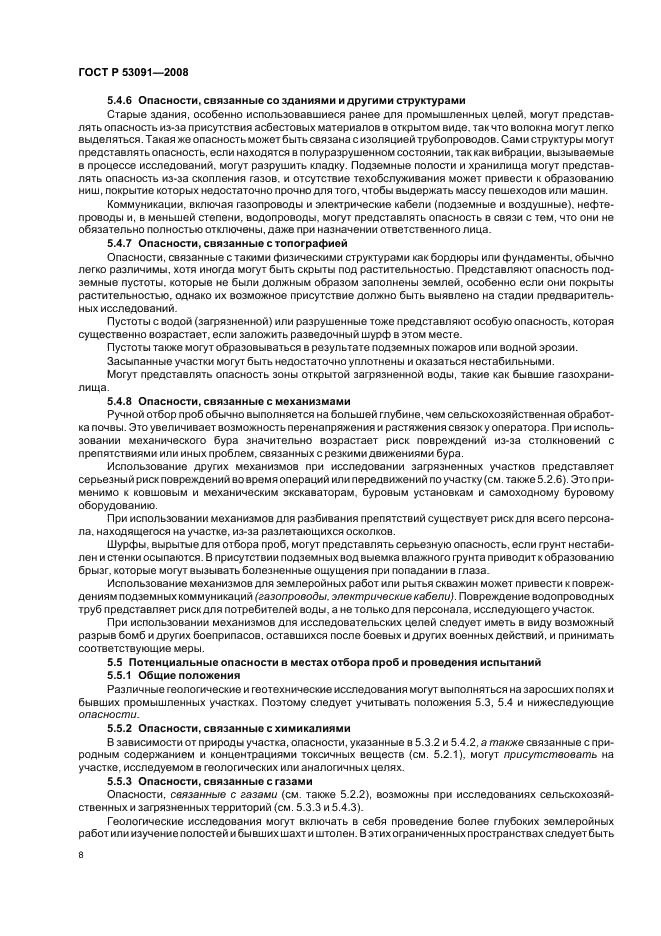 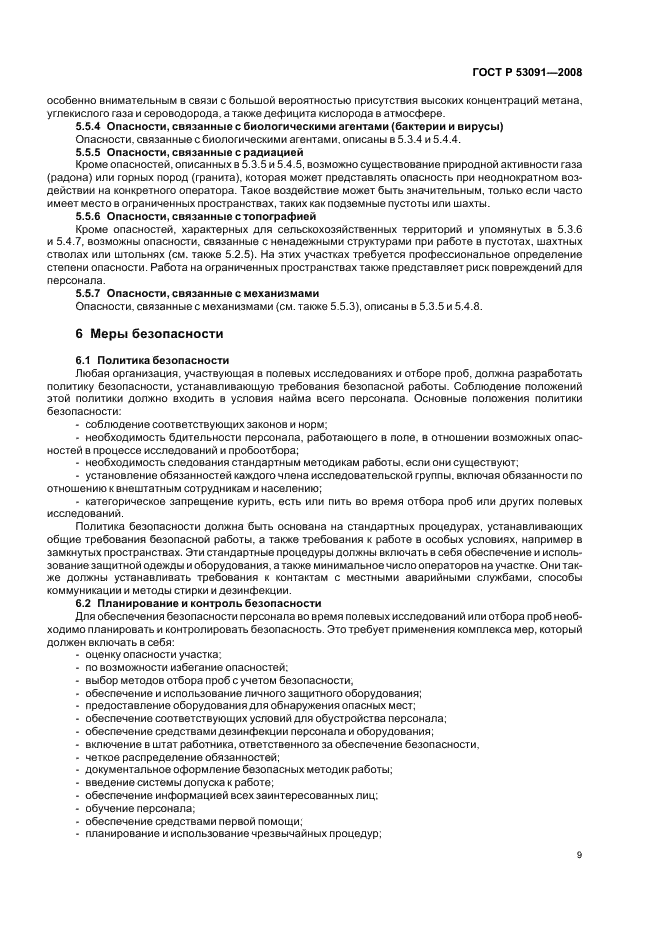 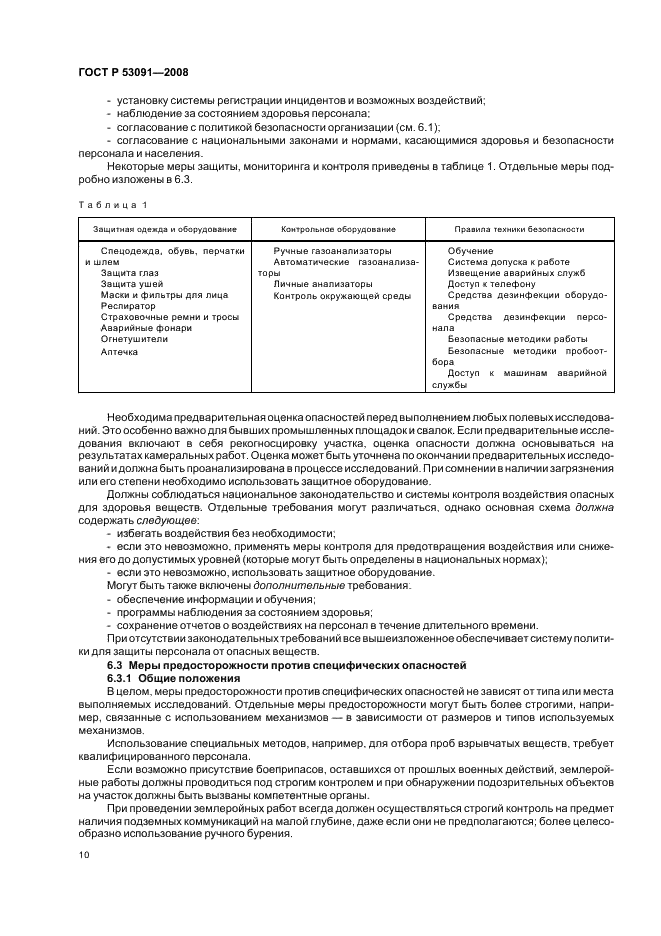 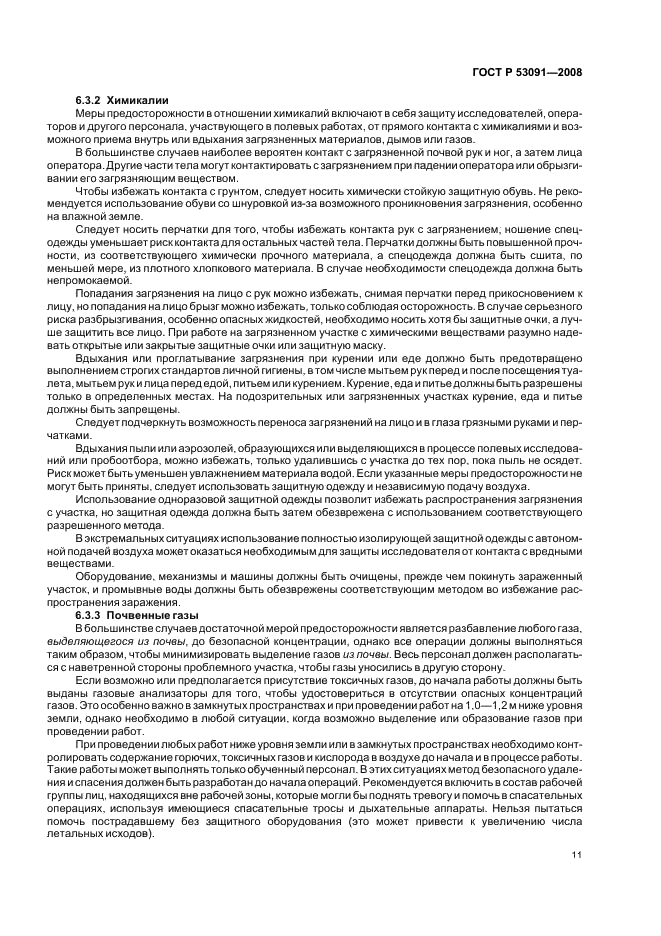 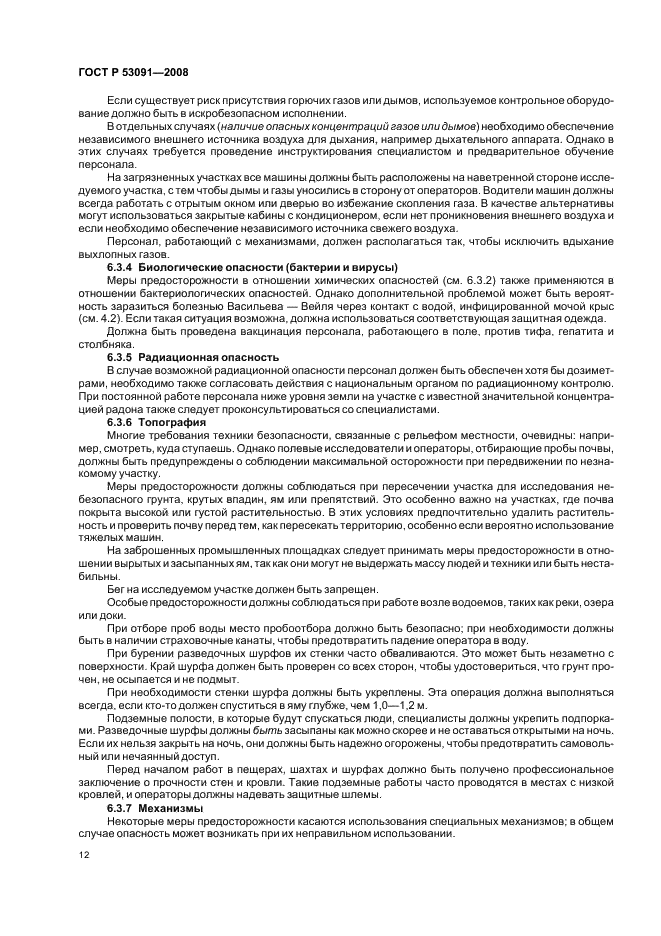 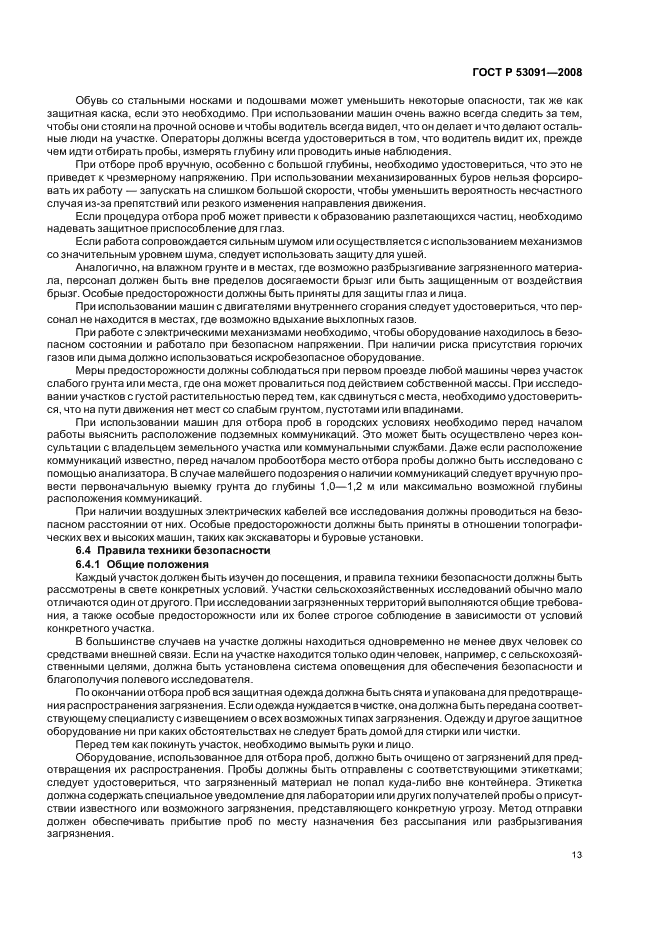 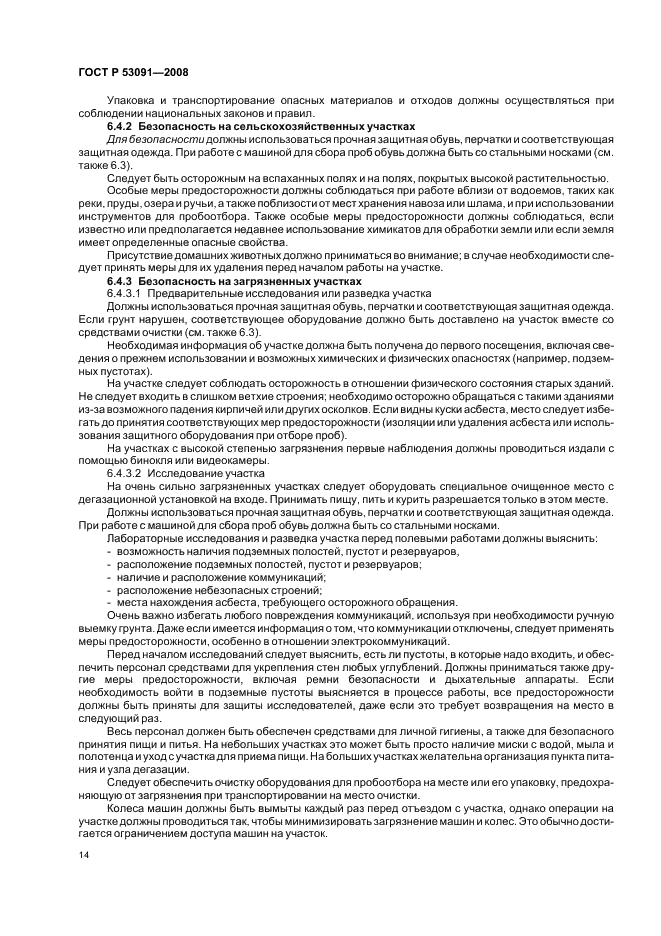 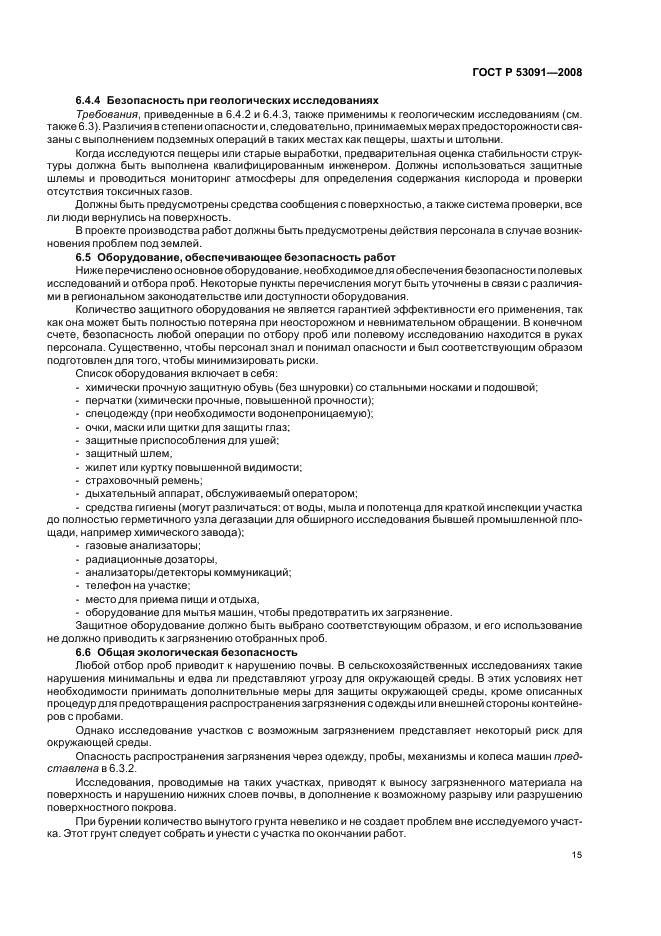 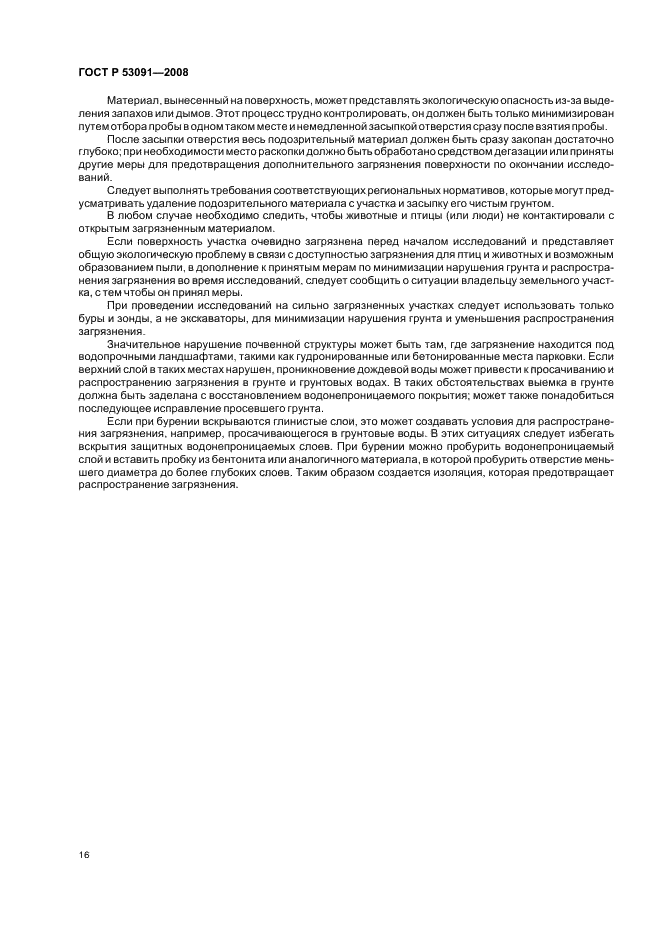 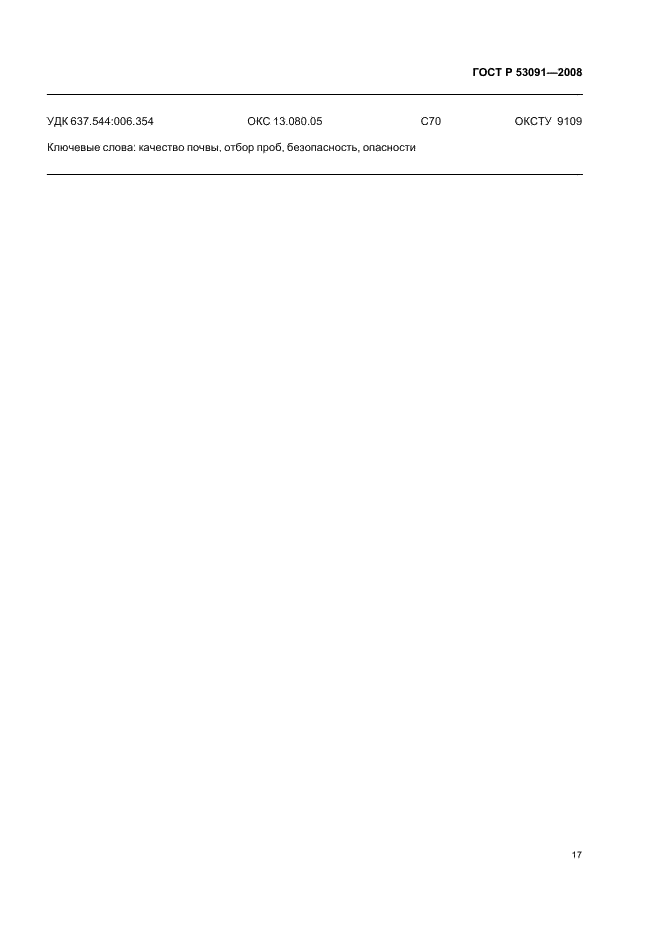 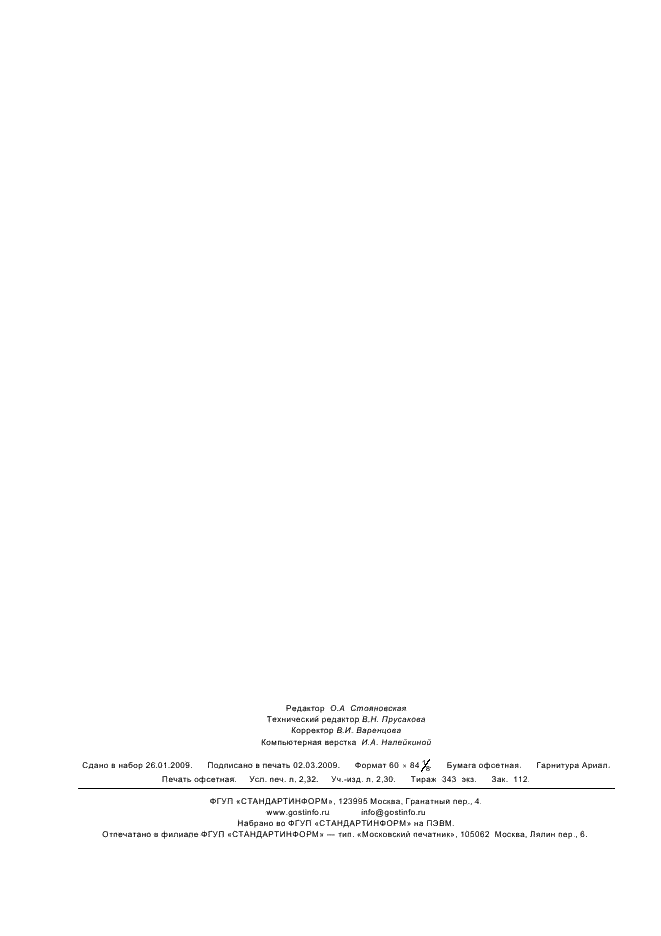 